Eierschachtel - UpcyclingBlumenblüten Du brauchst:3 – 4 EierschachtelnTonkarton (z.B.: grün)KlebestiftAcrylfarbenPaketbandSo geht´s:Du brauchst nur das Bodenteil der Eierschachtel: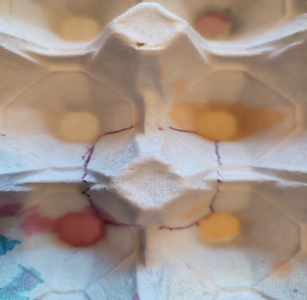 Schneide jede Spitze aus:Male sie bunt an.Klebe sie auf einen Ring aus TonkartonEin Paketband dient dir zum AufhängenNa, Lust zum Basteln?! 